Evaluatie kinder-EHBODe afgelopen 8 weken heb je het vak kinder-EHBO gevolgd. Graag horen wij jouw tips en tops om het vak voor volgende groepen beter/leuker te maken. 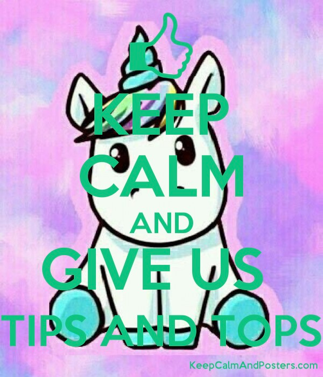 